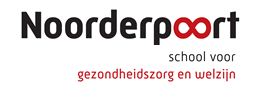 An excellent command of EnglishIs having the world at your fingertips!An excellent command of EnglishIs having the world at your fingertips!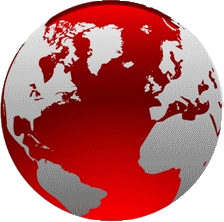 English Period Planner:Generic (general) EnglishEnglish Period Planner:Generic (general) EnglishEnglish Period Planner:Generic (general) EnglishPeriod 1.2: listeningPeriod 1.2: listening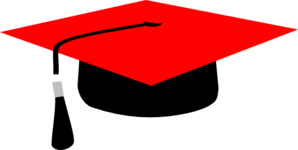 ALL FIRST YEAR AG-STUDENTSNUEN (Nu Engels)  Book A - units 5 + 6Please note that the period planner below may be subject to change.ALL FIRST YEAR AG-STUDENTSNUEN (Nu Engels)  Book A - units 5 + 6Please note that the period planner below may be subject to change.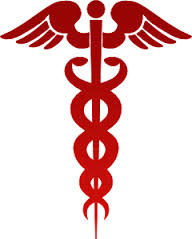 WeekNo.Work to be finished prior to or after the English classes!Work to be finished prior to or after the English classes!Work to be finished prior to or after the English classes!Work to be finished prior to or after the English classes!1Unit 5 -  video and radioUnit 5 -  video and radioStudy:Yellow boxesGreen boxes (grammar)Vocabulary (lavender pages)Do the assignmentsDo the self-testCheck your answersStudy:Yellow boxesGreen boxes (grammar)Vocabulary (lavender pages)Do the assignmentsDo the self-testCheck your answers1§ 5.1 – the weather report§ 5.1 – the weather reportStudy:Yellow boxesGreen boxes (grammar)Vocabulary (lavender pages)Do the assignmentsDo the self-testCheck your answersStudy:Yellow boxesGreen boxes (grammar)Vocabulary (lavender pages)Do the assignmentsDo the self-testCheck your answers2§ 5.2 – the news§ 5.2 – the newsStudy:Yellow boxesGreen boxes (grammar)Vocabulary (lavender pages)Do the assignmentsDo the self-testCheck your answersStudy:Yellow boxesGreen boxes (grammar)Vocabulary (lavender pages)Do the assignmentsDo the self-testCheck your answers3§ 5.3 - commercials§ 5.3 - commercialsStudy:Yellow boxesGreen boxes (grammar)Vocabulary (lavender pages)Do the assignmentsDo the self-testCheck your answersStudy:Yellow boxesGreen boxes (grammar)Vocabulary (lavender pages)Do the assignmentsDo the self-testCheck your answers4§ 5.4 - documentaries§ 5.4 - documentariesStudy:Yellow boxesGreen boxes (grammar)Vocabulary (lavender pages)Do the assignmentsDo the self-testCheck your answersStudy:Yellow boxesGreen boxes (grammar)Vocabulary (lavender pages)Do the assignmentsDo the self-testCheck your answers5Unit 6 – conversations and talksUnit 6 – conversations and talksStudy:Yellow boxesGreen boxes (grammar)Vocabulary (lavender pages)Do the assignmentsDo the self-testCheck your answersStudy:Yellow boxesGreen boxes (grammar)Vocabulary (lavender pages)Do the assignmentsDo the self-testCheck your answers5§ 6.1 – making plans§ 6.1 – making plansStudy:Yellow boxesGreen boxes (grammar)Vocabulary (lavender pages)Do the assignmentsDo the self-testCheck your answersStudy:Yellow boxesGreen boxes (grammar)Vocabulary (lavender pages)Do the assignmentsDo the self-testCheck your answers6§ 6.2 - discussions§ 6.3 – evaluating work§ 6.2 - discussions§ 6.3 – evaluating workStudy:Yellow boxesGreen boxes (grammar)Vocabulary (lavender pages)Do the assignmentsDo the self-testCheck your answersStudy:Yellow boxesGreen boxes (grammar)Vocabulary (lavender pages)Do the assignmentsDo the self-testCheck your answers7§ 6.4 - descriptions§ 6.5 - presentations§ 6.4 - descriptions§ 6.5 - presentationsStudy:Yellow boxesGreen boxes (grammar)Vocabulary (lavender pages)Do the assignmentsDo the self-testCheck your answersStudy:Yellow boxesGreen boxes (grammar)Vocabulary (lavender pages)Do the assignmentsDo the self-testCheck your answers8Study for the generic test 1.2Units 5 & 6Study for the generic test 1.2Units 5 & 6Study:Yellow boxesGreen boxes (grammar)Vocabulary (lavender pages)Do the assignmentsDo the self-testCheck your answersStudy:Yellow boxesGreen boxes (grammar)Vocabulary (lavender pages)Do the assignmentsDo the self-testCheck your answers9Written Test 1.2 (vocabulary and grammar)Written Test 1.2 (vocabulary and grammar)Written Test 1.2 (vocabulary and grammar)Written Test 1.2 (vocabulary and grammar)